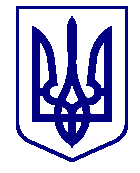 ВАРАСЬКА МІСЬКА РАДА____ сесія  VIII скликанняП Р О Є К Т      Р І Ш Е Н Н Я 24.06.2024                                    м.Вараш                     №3007-ПРР-VIII-1510Про припинення юридичної особи публічногоправа – Мульчицької сільської виборчої комісії Володимирецького району Рівненської області шляхом ліквідаціїУ зв’язку зі змінами в адміністративно-територіальному устрої України, відповідно до статей 33, 35 Виборчого кодексу України, статей 104, 105, 110-112, 169, 172 Цивільного кодексу України, законів України «Про державну реєстрацію юридичних осіб, фізичних осіб - підприємців та громадських формувань», «Про внесення змін до деяких законів України щодо впорядкування окремих питань організації та діяльності органів місцевого самоврядування та районних державних адміністрацій», «Про внесення змін до деяких законів України щодо визначення територій та адміністративних центрів територіальних громад», враховуючи Постанову Верховної Ради України «Про утворення та ліквідацію районів» від 17 липня 2020 року № 807-IX, Розпорядження Кабінету Міністрів України «Про визначення адміністративних центрів та затвердження територій територіальних громад Рівненської області» від 12 червня 2020 року № 722-р, рішення Мульчицької сільської ради Володимирецького району Рівненської області «Про утворення сільської територіальної виборчої комісії по виборах депутатів сільської ради та сільського голови» від 09 січня 2006 року №192, рішення Вараської міської ради «Про початок реорганізації Мульчицької сільської ради шляхом приєднання до Вараської міської ради» від 15 грудня 2020 №43, зважаючи на припинення діяльності Мульчицької сільської ради, керуючись статтями 25, 26, 59 Закону України «Про місцеве самоврядування в Україні», Вараська міська радаВ И Р І Ш И Л А:1. Припинити юридичну особу публічного права – Мульчицьку сільську виборчу комісію Володимирецького району Рівненської області (код ЄДРПОУ 33828876) шляхом ліквідації.2. Призначити Ліквідаційну комісію з припинення юридичної особи публічного права Мульчицької сільської виборчої комісії Володимирецького району Рівненської області №1510-КО-24 (далі – Ліквідаційна комісія) та затвердити її склад, згідно додатку.3. Встановити, що строк заявлення кредиторами своїх вимог до Мульчицької сільської виборчої комісії Володимирецького району Рівненської області становить два місяці з дня оприлюднення повідомлення про рішення щодо припинення юридичної особи.4. Встановити, що до Ліквідаційної комісії переходять повноваження щодо управління справами Мульчицької сільської виборчої комісії Володимирецького району Рівненської області на період до завершення ліквідації юридичної особи.5. Доручити голові Ліквідаційної комісії протягом трьох робочих днів повідомити орган, що здійснює державну реєстрацію юридичних осіб, про прийняте рішення Вараської міської ради про припинення юридичної особи публічного права – Мульчицької сільської виборчої комісії Володимирецького району Рівненської області шляхом ліквідації.6. Визначити місцезнаходження Ліквідаційної комісії за адресою: 34403, Рівненська область, Вараський район, місто Вараш, Незалежності майдан, будинок 1.7. Ліквідаційній комісії:7.1. В установленому порядку забезпечити оприлюднення повідомлення про рішення щодо припинення юридичної особи публічного права - Мульчицької сільської виборчої комісії Володимирецького району Рівненської області шляхом ліквідації.7.2. Для проведення перевірок та визначення наявності або відсутності заборгованості із сплати податків, зборів, єдиного внеску на загальнообов’язкове державне соціальне страхування, страхових коштів до Пенсійного фонду України, забезпечити своєчасне надання податковим органам та Пенсійному фонду України документів юридичної особи публічного права – Мульчицької сільської виборчої комісії Володимирецького району Рівненської області, у тому числі первинних документів, регістрів бухгалтерського та податкового обліку.7.3. Після закінчення строку для пред’явлення вимог кредиторами скласти та затвердити проміжний ліквідаційний баланс.7.4. Після завершення розрахунків з кредиторами затвердити ліквідаційний баланс та забезпечити його подання до податкового органу.7.5. Забезпечити передачу документів, які підлягають обов’язковому зберіганню до відповідної архівної установи в порядку, визначеному законодавством України.7.6. Забезпечити здійснення усіх інших організаційно-правових заходів, пов’язаних з припиненням юридичної особи публічного права – Мульчицької сільської виборчої комісії Володимирецького району Рівненської області шляхом ліквідації, відповідно до вимог законодавства України.7.7. Після закінчення процедури припинення юридичної особи публічного права – Мульчицької сільської виборчої комісії Володимирецького району Рівненської області шляхом ліквідації подати органу, що здійснює державну реєстрацію, документи, необхідні для проведення державної реєстрації припинення юридичної особи публічного права - Мульчицької сільської виборчої комісії Володимирецького району Рівненської області шляхом ліквідації. 8. Контроль за виконанням рішення покласти на заступника міського голови з питань діяльності виконавчих органів ради Романа ХОНДОКУ та на постійну депутатську комісію з питань депутатської діяльності, законності та правопорядку.Додаток: Склад Ліквідаційної комісії №1510-КО-24.Міський голова								Олександр МЕНЗУЛ